KLASA: 120-01/20-10/4URBROJ: 2212/02-01/20-01-1 Babina Greda, 12. kolovoza, 2020. godineNa temelju članka 10. stavka 1. Zakona o plaćama u lokalnoj i područnoj (regionalnoj) samoupravi („Narodne novine“, broj 28/10) i članka 18. Statuta Općine Babina Greda (“Službeni vjesnik Vukovarsko-srijemske županije”, broj 11/09, 04/13, 03/14, 01/18, 13/18, 27/18 - pročišćeni tekst, 21A/19 i 03/20), Općinsko vijeće Općine Babina Greda, na prijedlog općinskog načelnika, na 25. sjednici održanoj 12. kolovoza, 2020. godine, donosi O D L U K U o izmjeni i dopuni Odluke o koeficijentima za obračun plaća službenika i namještenika  u Jedinstvenom upravnom odjelu Općine Babina GredaČlanak 1. U Odluci o koeficijentima za obračun plaća službenika i namještenika u Jedinstvenom upravnom odjelu Općine Babina Greda („Službeni vjesnik Vukovarsko – srijemske županije“ broj 08/20) u članku 4. stavak 1. točka 3. mijenja se i glasi:Članak 2. Ova Odluka stupa na snagu danom donošenja i objaviti će se u „Službenom vjesniku Vukovarsko-srijemske županije“.                                                                                                   Predsjednik                                                                                               Općinskog vijeća                                                                                                  Jakob VerićREPUBLIKA HRVATSKAVUKOVARSKO-SRIJEMSKA ŽUPANIJAOPĆINA BABINA GREDAOPĆINSKO VIJEĆEKLASA: 022-01/20-10/3URBROJ: 2212/02-01/20-01-1Babina Greda, 12. kolovoza, 2020. godine       Na temelju članka 18. Statuta Općine Babina Greda („Sl. vjesnik“ 11/09, 04/13, 03/14, 01/18, 13/18, 27/18 pročišćeni tekst, 21A/19 i 03/20)  i članka 45. Poslovnika o radu Općinskog vijeća Općine Babina Greda („Sl. vjesnik“ 16/09 i 01/18), Općinsko vijeće na  25. sjednici održanoj dana 12. kolovoza, 2020. godine d o n o s i                                                            O  D  L  U  K  U                                                                         I.Usvaja se Izvješće o radu  općinskog načelnika za prethodno polugodišnje razdoblje period od 01.01.2020. do 30.06.2020. godine, kojim je obuhvaćeno stanje tekućih obaveza,  donošenje akata iz nadležnosti načelnika, upravljanje općinskim prostorima, aktivnostima po donesenim odlukama, izradi projekata i ostalih važnijih aktivnosti.                                                                       II. 	Ova Odluka stupa na snagu osmog (8) dana od dana objave u Službenom vjesniku Vukovarsko – srijemske županije.                                                                                                                                                  
                                                                                                                        Predsjednik                                                                                                            Općinskog vijeća                                                                                                                        Jakob VerićJOSIP KRNIĆOPĆINSKI NAČELNIKOPĆINE BABINA GREDABabina Greda, 07. kolovoza, 2020. godine                                                                 OPĆINSKO VIJEĆE OPĆINE BABINA GREDAIZVJEŠĆE O RADUZa proteklo poslovno razdoblje 01.01. – 30.06.2020. godine, dajem pregled svojih aktivnosti u slijedećem: I    TEKUĆE  OBAVEZE	Znatniji iznos od ukupnih tekućih  obveza sadrže:JET – SET, 198.750,00 kuna, (obveza podmirena dana 14. srpnja 2020.g. u iznosu od 76.000,00 kuna, i obveza podmirena dana 30.07.2020..g. u iznosu od 76.250,00 kuna), preostala razlika u iznosu od 46.500,00 kuna biti će isplaćena po računu kada se preostali materijal usitni koji još uvijek pristiže na lokaciju gdje radi drobilica i gdje će biti uključen i rad bagera. II AKTI OPĆINSKOG NAČELNIKADonošenje Plana nabave za 2020.g.Donošenje Izmjena i dopuna Plana nabave za 2020.g.Donošenje Pravilnika o dodjeli općinskih prostora na korištenje udrugama,Donošenje Pravilnika o uvjetima korištenja sportskih objekata i sportskih terena Općine Babina Greda,Donošenje Pravilnika o financiranju udruga iz proračuna Općine Babina Greda,Donošenje Plana motrenja, čuvanja i ophodnje otvorenog prostora i građevina za koje prijeti povećana opasnost od nastajanja i širenja požara – 2020.g.,Donošenje Pravilnika o unutarnjem redu Jedinstvenog upravnog odjela Općine Babina GredaIII OSTALE AKTIVNOSTI PO DONESENIM ODLUKAMANa osnovu dostavljene zamolbe od strane Udruge dragovoljaca i veterana Domovinskog rata, podružnica Vukovarsko – srijemske županije, odobrena su sredstva pomoći u iznosu od 2.000,00 kuna ranjivoj skupini populacije,Za izvođenje usluge izrade procjembenog elaborata za nekretnine na k.č.br. 579/2, k.o. Babina Greda u skladu sa dostavljenom ponudom odabran je poslovni subjekt Ured ovlaštenog arhitekta Gordan Kovačević, ing. arh. Aleje Matice Hrvatske 6, 32 270 Županja,Općina Babina Greda intenzivno a u skladu sa svojim financijskim mogućnostima održava kanale. U svrhu izvođenja usluge tarupiranja raslinja u kanalima odabran je poslovni subjekt AKSION d.o.o. iz Vinkovaca. Vrijednost radova iznosi 69.502,00 kuna, a tarupiranje i krčenje je odrađeno na k. č. 5582/2 - zmijino, 6048 - dorovo, 5659 – glavača kanal, 6042 – dorovački kanal, 6047 - dorovo, 6048 – dorovo, k.o. Babina Greda.Radi uređenja sale lovačke kuće (krpanje zidova i impregniranje, navlačenje mrežice i ljepila, te ravnanje zidova i gletanje) Lovačkoj udruzi „Jastreb“, Babina Greda odobrena su u skladu sa dostavljenim zahtjevom financijska sredstva u iznosu od 14.000,00 kuna,Za izvođenje građevinskih radova zacjevljenja kanala u ulici Bana Josipa Jelačića poslan je ispred Hrvatskih voda poslovni subjekt AKSION d.o.o iz Vinkovaca. Vrijednost radova koji pripada Općini Babina Greda ukupno iznosi 26.958,81 kuna, i treba uzeti obzir da su Hrvatske vode sudjelovale u samom zacjevljenju kanala u ulici Bana Josipa Jelačića.Za pružanje usluge izvođenja stručnog nadzora nad radovima rekonstrukcije javne rasvjete naselja Babina Greda – 2. faza odabrana je ponuda ureda ovlaštenog inženjera elektrotehnike Ivana Lešić iz Vinkovaca,Uslijed dotrajalosti i opasnosti od urušavanja za izvođenje radova uklanjanja objekta u ulici Mijata Stojanovića (Mialjev sokak) odabrana je ponuda poslovnog subjekta Obrt za poljoprivredne i komunalne usluge Mihić iz Gundinaca. Cijena navedenih radova iznosi 6.875,00 kuna,U skladu sa dostavljenom zamolbom za potporom od strane Hrvatskog kulturno – prosvjetnog društva „Matija Gubec“, Matka Oreškovića 10, 24 214 Donji Tavankut odobrena je financijska pomoć u iznosu od 5.000,00 kuna,Odobreno je sufinanciranje brošure „Seksualno zlostavljanje“ koju će izdati IPA – Sekcija Hrvatska (Udruženje policajaca) iznosom od 2.737,50 kuna.U skladu sa provedenim postupkom jednostavne nabave s predmetom nabave: Izvođenje radova na postavljanju učinkovite i ekološke javne rasvjete 2. faza Općina Babina Greda, odabran je kao najpovoljniji ponuditelj ELEKTRO ČOP iz Županje. Cijena navedenih radova iznosi 611.412,50 kuna, gdje je za isti projekt Općina Babina Greda dobila sredstva od ministarstva graditeljstva i prostornog uređenja u iznosu od 168.000,00 kuna.U skladu sa dostavljenom ponudom poslovnog subjekta AKSION d.o.o. iz Vinkovaca isti je odabran za izvođenje radova strojeva (rad bagera - frezani asfalt, rad dozera – ravnanje čevatova, rad bagera sa tarupom - tarupiranje raslinja kod groblja kanal, cesta Matije Bačić i kanal kod tvrnice, sanacija opločnjaka na kružnom toku, sanacija deponije građevinskog materijala kod autopraonice, transport stroja sa labudicom) u iznosu od 59.156,25 kuna,Radi potrebe baždarenja vaga (servis i ovjeravanje vaga) odabran je poslovni subjekt Vage Smolčić iz Vinkovaca. Vrijednost navedene usluge iznosi 4.125,00 kuna,Općina Babina Greda je sve građevine u svom vlasništvu osigurala u osiguravajućem društvu EUROHERC Osiguranje. Vrijednost ove police osiguranja iznosi 11.674,38 kune, također osigurani su i svi službenici i namještenici Općine Babina Greda od posljedica nezgode ( iznos police 2.315,69 kuna),Dugogodišnjem službeniku Općine Babina Greda, Branko Leninger, isplaćena je jubilarna nagrada za 25 godina rada u službi u iznosu od 3.600,00 kuna,U skladu sa provedenim postupkom jednostavne nabave, predmet nabave: Izvođenje radova na uređenju i nasipanju poljskog puta, odabrana je ponuda poslovnog subjekta Obrt za poljoprivredne i komunalne usluge iz Gundinaca. Cijena navedenih radova iznosi 60 kn / m³,U skladu sa provedenim postupkom jednostavne nabave, predmet nabave: Usluga rada drobilice i rada bagera, odabrana je ponuda poslovnog subjekta JET – SET d.o.o. iz Vrbanje. Cijena navedenih radova iznosi 198.750,00 kuna,Radi dotrajalosti postojećeg foto aparata nabavljen je novi fotoaparat za potrebe foto dokumentiranja rad Općine Babina Greda. Cijena foto aparata iznosi 2.629,00 kuna,Za izvođenje usluge procjene vrijednosti nekretnine na k.č.br. 1068, k.o. Babina Greda, prihvaćena je ponuda dostavljena od strane poslovnog subjekta Ured ovlaštenog arhitekta Gordana Kovačević iz Županje. Cijena navedene usluge iznosi 1.500,00 kuna,Radi nužnosti izrade katastra poljoprivrednog zemljišta koje nije u punoj funkciji poljoprivredne proizvodnje od strane Vukovarsko – srijemske županije, Upravnog odjela za poljoprivredu, Općina Babina Greda je dala svoju suglasnost na prethodno navedeno. Katastar će izraditi poslovni subjekt ABC Consulting d.o.o. iz Virovitice. Cijena navedenog iznosi 8.500,00 kuna,Prihvaćena je ponuda dostavljena od strane poslovnog subjekta Veterinarska stanica d.o.o. iz Županje za pružanje usluge dezinsekcije, Larvicidni tretman komaraca i monitoring komaraca na području Općine Babina Greda. Cijena navedene usluge iznosi 14.375,00 kuna,U skladu sa dostavljenom ponudom od strane poslovnog subjekta Constructo d.o.o. iz Slavonskog Broda za pružanje usluge stručnog nadzora nad Rekonstrukcijom groblja i pješačkih staza na mjesnom groblju u Općini Babina Greda, isti je i odabran. S U skladu sa provedenim postupkom jednostavne nabave, predmet nabave. Cijena navedene usluge iznosi 12.750,00 kuna,U skladu sa dostavljenom ponudom od strane poslovnog subjekta AKSION d.o.o., iz Vinkovaca za izvođenje radova na uređenju dijela kanala Čevatovo – izmuljenje kanala,dobava i ugradnja podložnog betona u dno kanala po ukupnoj trasi, dobava i ugradnja betonskih cijevi, dobava i ugradnja PE folije, izrada betonskih elemenata glava zacjevljenja, zatrpavanje kanala zemljom, isti je i odabran. Cijena navedenih radova iznosi 30.437,75 kuna, U skladu sa dostavljenom ponudom od strane poslovnog subjekta AKSION d.o.o., iz Vinkovaca za izvođenje radova na uređenju: dijela ceste prema benzinskoj postaji INA –  krčenje šiblja, granja i raslinja, uređenje nadvožnjaka i prilazne ceste prema elektrani i dijelu ceste Matije Bačića, isti je i odabran. Cijena navedenih radova iznosi 29.693,75 kune,Radi nužnosti uvjetovane pandemijom koronavirusa (COVID-19), nabavljene su rukavice semp. nitrile 200 i 180 (dva paketa), te je također nabavljeno i 250 komada platnenih maski od poslovnog subjekta DURMIL TRADE d.o.o., iz Starih Mikanovaca. Cijena za navedeno iznosi 4.200,00 kuna,Radi izvođenja građevinskih radova između kč.br. 1662/2 i k.č.br. 1663, k.o. Babina Greda (iskop zemlje i odvoz na deponiju, izrada i ugradnja željeznih korpi, šalovanje i betoniranje sa aditivima protiv smrzavanja te dobava i ugradnja zaštitne panelne ograde u visini 200 cm i dužini 51 metar odabran je poslovni subjekt NARCOR d.o.o iz Županje. Cijena navedenih radova iznosi 59.775,19 kuna,Za mjesečne usluge turističke promocije i marketinga u vremenskom razdoblju siječanj – ožujak 2020.g. prihvaćena ja ponuda poslovnog subjekta Culsperience j.d.o.o. iz Zagreba. Cijena navedene usluge iznosi 8.120,00 kuna,Radi nužnosti uvjetovane pandemijom koronavirusa (COVID-19), nabavljeno je 100 komada antibakterijskog gela za ruke i 50 ml + herbacin krema za ruke i 100 komada herbacin sapuna. Cijena za navedeno iznosi 3.997,00 kuna,Radi apliciranja projekta izgradnje reciklažnog dvorišta na k.č.br. 4211, k.o. Babina Greda, odabrana je ponuda poslovnog subjekta FONS, Obrt za poslovno savjetovanje iz Čepina. Cijena navedene usluge iznosi 10.000,00 kuna,Za potrebe mrtvačnice na mjesnom groblju Općine Babina Greda nabavljen je rashladni ormar RO-2 INOX za dva lijesa, a u skladu sa dostavljenom ponudom, od poslovnog subjekta SENTA d.o.o. iz Križevaca. Cijena za navedeno iznosi 65.906,25 kuna,Radi potrebe orezivanja krošnji drveća koje ugrožavaju normalno i sigurno odvijanje prometa, prihvaćena je ponuda dostavljena od strane poslovnog subjekta ELEKTRO ČOP d.o.o. iz Županje. Cijena navedenih radova iznosi 7.500,00 kuna,U skladu sa dostavljenom ponudom od strane poslovnog subjekta ELABORAT d.o.o. Babina Greda za pružanje usluga konzultanta isti je i odabran. Cijena pružanja navedene usluge iznosi 25.000,00 kuna,Za uslugu izvođenja deratizacije domaćinstava Općine Babina Greda, prihvaćena je ponuda dostavljena od strane poslovnog subjekta Veterinarska stanica d.o.o. iz Županje. Cijena navedene usluge iznosi 25,00 kuna po domaćinstvu,Odobreno je postavljanje svjetlećih božićnih ukrasa u skladu sa ponudom dostavljenom od strane poslovnog subjekta ELEKTRO ČOP d.o.o iz Županje. Cijena za navedeno iznosi 27.293,75 kune,Odobreno je sufinanciranje održavanja Dječjeg festivala „Osnovnoškolci pjevaju“ na osnovu dostavljene zamolbe od strane O. Š. „Mijata Stojanovića“, Babina Greda. Iznos sufinanciranje je 8.000,00 kuna,Radi medijskog praćenja manifestacija koje se održavaju na prostoru Općine Babina Greda (Poklade i jahači, proslava Dana Općine Babina Greda, Manifestacija „Nema sela nad Babine Grede“, Stanarski susreti, Večeri Matije Bačića i Posavska večer), prihvaćena je ponuda dostavljena od strane poslovnog subjekta POSAVINA TV, Netiks d.o.o., iz Brčkog. Cijena za navedeno iznosi 2.600,00 Eura,Za nabavku i postavljanje žardinjera, ogledala i stalka za kišobrane odabrana je ponuda poslovnog subjekta AKORD d.o.o. iz Županje. Cijena navedenog iznosi 9.287,50 kuna,Za obavljanje usluge izrade projekta za potrebe pribavljanja građevinske dozvola građenja pomoćne zgrade na k.č.br. 1662/2, k.o. Babina Greda, prihvaćena je ponuda poslovnog subjekta Ured ovlaštenog arhitekta Gordana Kovačević iz Županje. Cijena za navedeno iznosi 25.000,00 kuna,U skladu sa zamolbom koje je dostavljena od strane poslovnog subjekta BOSO d.o.o. iz Vinkovaca odabrana je ponuda dostavljena od poslovnog subjekta Obrt za poljoprivredne i komunalne usluge „Mihić“ iz Gundinaca. Radovi se odnose na saniranje parkirališta u ulici Ilirskog preporoda (pored trgovine BOSO) u Babinoj Gredi. Cijena navedenog iznosi 19.250,00 kuna,Za radove proširenja WIFI sustava na nogometnom igralištu (stadion – indoor) na adresi Sajmište 16A Babina Greda, prihvaćena je ponuda dostavljena od strane poslovnog subjekta SAT – LINK, obrt za uvođenje i održavanje antenskih sustava i održavanje računalne opreme iz Vinkovaca. Cijena za navedeno iznosi 2.316,16 kuna,Radi potrebe izvršenja usluge servisa ventilkonvektora (Mala sala), odabran ja ponuda dostavljena od strane poslovnog subjekta KEGRAM iz Županje. Cijena navedene usluge iznosi 4.870,00 kuna,Za uslugu provođenja postupak javne nabave rekonstrukcije groblja i pješačkih staza u Općini Babina Greda, odabrana je ponuda dostavljena od strane Benedikata Draškić iz Vinkovaca. Cijena navedene usluge iznosi 3.500,00 kuna,Potpisan je ugovor sa tvrtkom AKSION d.o.o. iz Vinkovaca za Rekonstrukciju groblja i pješačkih staza u vrijednosti 595.000,00 kuna sa PDV-om nakon provedene javne nabave. IV  OSTALE  VAŽNIJE AKTIVNOSTI	- Pokrenut je postupak jednostavne nabave, predmet nabave opskrba električnom energijom na prostoru Općine Babina Greda za vremensko razdoblje 31.07.2020.g. – 31.07.2021.g.	- Općine Babina Greda je prijavljena na projekt Smart Rural 21 project – izrada pametne Strategije općine, gdje smo od 734 ukupno prijavljene općine ušli u 16 odabranih i dobili mogućnost izrade pametne Strategije općine.  Općinski načelnik:   _______________                                                                                                                               Josip KrnićKLASA: 400-06/20-10/10URBROJ: 2212/02-01/20-01-1Babina Greda, 12. kolovoza, 2020. godineNa temelju članka 39. i 43. Zakona o proračunu („Narodne novine“, broj 87/08, 136/12 i 15/15) i članka 18. i 53. Statuta Općine Babina Greda (“Službeni vjesnik Vukovarsko-srijemske županije”, broj 11/09, 04/13, 03/14, 01/18, 13/18, 27/18 - pročišćeni tekst, 21A/19 i 03/20), i članka 45. Poslovnika o radu Općinskog vijeća („Službeni vjesnik Vukovarsko-srijemske županije”, broj 16/09 i 01/18), Općinsko vijeće Općine Babina Greda na 25. sjednici,  održanoj dana 12. kolovoza, 2020. godine, donosi O D L U K U o I. izmjenama i dopunama proračuna Općine Babina Greda za 2020. godinuČlanak 1. Tekuće pomoći od izvanproračunskih korisnika županijskih, gradskih i općinskih proračuna150.000,00	0,00	0,00	0,00	150.000,00Porez i prirez na dohodak od nesamostalnog rada i drugih samostalnih djelatnostiPorez i prirez na dohodak od obrta i s obrtom izjednačenih djelatnosti,na dohodak od slobodnih zaniP0003	61123	Porez i prirez na dohodak od drugih samostalnih djelatnosti koje sePrimljeni krediti i zajmovi od kreditnih i ostalih financijskih institucija izvan javnog sektoraPrimljeni krediti od tuzemnih kreditnih institucija izvan javnog sektora -kratkoročniOtplata glavnice primljenih zajmova od trgovačkih društava iobrtnika izvan javnog sektoraOtplata glavnice primljenih zajmova od tuzemnih trgovačkih društava izvan javnog sektora - kratkoročOtplata glavnice primljenih kredita i zajmova od kreditnih i ostalih financijskih institucija u javnOtplata glavnice primljenih kredita od kreditnih institucija u javnomsektoru - dugoročnih3	Rashodi poslovanja	300.000,00	68.000,00	- 30.000,00	- 10,00	270.000,003	Rashodi poslovanja	40.000,00	14.749,94	0,00	0,00	40.000,003	Rashodi poslovanja	100.000,00	54.000,00	0,00	0,00	100.000,00Naknade građanima i kućanstvima na temelju osiguranja i drugenaknade100.000,00	54.000,00	0,00	0,00	100.000,00Članak 2.	Prihodi i izdaci po grupama, utvrđuju se u Bilanci prihoda i izdataka za 2020. godinu, mijenjaju se i utvrđuju u novim iznosima kako je iskazano u Bilanci koja je sastavni dio ovih izmjena i dopuna Proračuna Općine Babina Greda.Članak 3. Ove izmjene i dopune Proračuna Općine Babina Greda stupaju na snagu osmog (8) dana od dana objave u Službenom vjesniku Vukovarsko – srijemske županije.                                                                                                                                                                      Predsjednik                                                                                                                                                                   Općinskog vijeća                                                                                                                                                                       Jakob Verić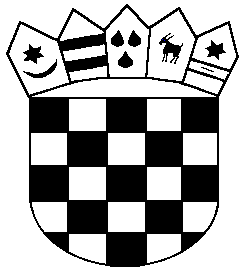 REPUBLIKA HRVATSKAVUKOVARSKO-SRIJEMSKA ŽUPANIJAOPĆINA BABINA GREDAOPĆINSKO VIJEĆE3. Referent – koordinator projekta ZAŽELIIII./referent/-11. 1,70REPUBLIKA HRVATSKAVUKOVARSKO-SRIJEMSKA ŽUPANIJAOPĆINA BABINA GREDAOPĆINSKO VIJEĆEOpćina Babina GredaKralja Tomislava 2.Općina Babina GredaKralja Tomislava 2.Datum: Vrijeme:03.08.202014:54OIB: 45800936748OIB: 45800936748I IZMJENE I DOPUNE PRORAČUNA ZAI IZMJENE I DOPUNE PRORAČUNA ZA2020RADNI DIORADNI DIOza razdoblje od 1.1.2020 do 31.7.2020za razdoblje od 1.1.2020 do 31.7.2020POZICIJA	BROJ KONTAPOZICIJA	BROJ KONTAVRSTA PRIHODA / PRIMITAKA	PLANIRANOVRSTA PRIHODA / PRIMITAKA	PLANIRANOIZVRŠENJEPROMJENA IZNOSPROMJENA (%)NOVI IZNOSSVEUKUPNO PRIHODI17.834.695,009.569.052,401.847.000,0010,3619.681.695,00Razdjel000PRIHODI I PRIMICI17.834.695,009.569.052,401.847.000,0010,3619.681.695,00Izvor4.1.Pomoći150.000,000,000,000,00150.000,0066Prihodi poslovanja	150.000,00Prihodi poslovanja	150.000,000,000,000,00150.000,006363Pomoći iz inozemstva i od subjekata unutar općeg proračuna	150.000,00Pomoći iz inozemstva i od subjekata unutar općeg proračuna	150.000,000,000,000,00150.000,00634634Pomoći od izvanproračunskih korisnika	150.000,00Pomoći od izvanproračunskih korisnika	150.000,000,000,000,00150.000,00Glava00001PRIHODI I PRIMICI OPĆINA17.620.395,009.569.052,401.847.000,0010,4819.467.395,00Izvor1.1.Opći prihodi i primici8.525.395,004.059.579,5182.000,000,968.607.395,006Prihodi poslovanja8.525.395,004.059.579,5182.000,000,968.607.395,0061Prihodi od poreza7.183.895,003.487.442,39- 13.000,00- 0,187.170.895,00611Porez i prirez na dohodak6.920.895,003.326.543,320,000,006.920.895,00POZICIJABROJ KONTAVRSTA PRIHODA / PRIMITAKAPLANIRANOIZVRŠENJEPROMJENA IZNOSPROMJENA (%)NOVI IZNOSP000964222Prihodi od zakupa poljoprivrednog zemljišta120.000,0050.765,300,000,00120.000,00P001164229Prihodi od zakupa i iznajmljivanjapos.prostora, površina i tende100.000,00110.003,0690.000,0090,00190.000,00P001264236Spomenička renta1.000,00640,700,000,001.000,0065Prihodi od upravnih i administrativnih pristojbi, pristojbi po posebnim propisima i naknada1.065.000,00407.998,425.000,000,471.070.000,00651Upravne i administrativne pristojbe150.000,0024.666,640,000,00150.000,00P001365129Ostale naknade utvrđene općinskom odlukom150.000,0024.666,640,000,00150.000,00652Prihodi po posebnim propisima335.000,0098.582,985.000,001,49340.000,00P001465221Vodni doprinos15.000,002.172,730,000,0015.000,00P001565224Naknada za uređenje voda30.000,00504,310,000,0030.000,00P001665241Doprinosi za šume200.000,0048.768,270,000,00200.000,00P001765269Grobna naknada i troškovi sahrane60.000,0043.633,0020.000,0033,3380.000,00P001965269Prihodi od naknade za legalizaciju građ.objekata30.000,003.504,67- 15.000,00- 50,0015.000,00653Komunalni doprinosi i naknade580.000,00284.748,800,000,00580.000,00P002065311Komunalni doprinosi80.000,0030.598,350,000,0080.000,00P002165321Komunalna naknada500.000,00254.150,450,000,00500.000,00Izvor2.1.Vlastitti prihodi15.000,00830,000,000,0015.000,006Prihodi poslovanja15.000,00830,000,000,0015.000,0066Prihodi od prodaje proizvoda i robe te pruženih usluga i prihodi od donacija15.000,00830,000,000,0015.000,00661Prihodi od prodaje proizvoda i robe te pruženih usluga15.000,00830,000,000,0015.000,00P002266151Prihod od sajma15.000,00830,000,000,0015.000,00Izvor4.1.Pomoći6.695.000,005.239.049,711.765.000,0026,368.460.000,006Prihodi poslovanja6.695.000,005.239.049,711.765.000,0026,368.460.000,0063Pomoći iz inozemstva i od subjekata unutar općeg proračuna6.695.000,005.239.049,711.765.000,0026,368.460.000,00633Pomoći proračunu iz drugih proračuna1.095.000,00294.560,41- 185.000,00- 16,89910.000,00P002363311Tekuće pomoći iz državnog proračuna0,00121.402,43250.000,00100,00250.000,00P002463312Tekuće pomoći iz županijskih proračuna35.000,0035.657,980,000,0035.000,00P002563321Kapitalne pomoći iz državnog proračuna935.000,0087.500,00- 435.000,00- 46,52500.000,00P002663322Kapitalne pomoći iz županijskih proračuna125.000,0050.000,000,000,00125.000,00634Pomoći od izvanproračunskih korisnika200.000,009.670,16- 50.000,00- 25,00150.000,00P002763414Tekuće pomoći od HZMO-a, HZZ-a, i HZZO-a200.000,009.670,16- 50.000,00- 25,00150.000,00638Pomoći iz državnog proračuna temeljem prijenosa EU sredstava5.400.000,004.934.819,142.000.000,0037,047.400.000,00P003763811Tekuće pomoći temeljem prijenosa EU sredstava5.400.000,004.934.819,142.000.000,0037,047.400.000,00Izvor6.1.Prihodi od nefinancijske imovine i nadoknade štete s osnova385.000,00269.593,180,000,00385.000,007Prihodi od prodaje nefinancijske imovine385.000,00269.593,180,000,00385.000,0071Prihodi od prodaje neproizvedene dugotrajne imovine355.000,00258.388,080,000,00355.000,00711Prihodi od prodaje materijalne imovine - prirodnih bogatstava355.000,00258.388,080,000,00355.000,00P002971111Poljoprivredno zemljište350.000,00256.888,080,000,00350.000,00P003071112Građevinsko zemljište5.000,001.500,000,000,005.000,00POZICIJABROJ KONTAVRSTA PRIHODA / PRIMITAKAPLANIRANOIZVRŠENJEPROMJENA IZNOSPROMJENA (%)NOVI IZNOS72Prihodi od prodaje proizvedene dugotrajne imovine30.000,0011.205,100,000,0030.000,00721Prihodi od prodaje građevinskih objekata30.000,0011.205,100,000,0030.000,00P003172111Stambeni objekti za zaposlene30.000,0011.205,100,000,0030.000,00Izvor7.1.Namjenski primici od zaduživanja2.000.000,000,000,000,002.000.000,008Primici od financijske imovine i zaduživanja2.000.000,000,000,000,002.000.000,0084Primici od zaduživanja2.000.000,000,000,000,002.000.000,00Glava00002PRIHODI I PRIMICI - PK64.300,000,000,000,0064.300,00Izvor1.2.Opći prihodi i primici - PK500,000,000,000,00500,006Prihodi poslovanja500,000,000,000,00500,0064Prihodi od imovine500,000,000,000,00500,00641Prihodi od financijske imovine500,000,000,000,00500,00P003364132Kamate na depozite po viđenju500,000,000,000,00500,00Izvor2.2.Vlastiti prihodi - PK12.000,000,000,000,0012.000,006Prihodi poslovanja12.000,000,000,000,0012.000,0065Prihodi od upravnih i administrativnih pristojbi, pristojbi po posebnim propisima i naknada12.000,000,000,000,0012.000,00652Prihodi po posebnim propisima12.000,000,000,000,0012.000,00P003465264Sufinanciranje cijene usluge, participacije i slično12.000,000,000,000,0012.000,00Izvor4.2.Pomoći - PK51.800,000,000,000,0051.800,006Prihodi poslovanja51.800,000,000,000,0051.800,0063Pomoći iz inozemstva i od subjekata unutar općeg proračuna51.800,000,000,000,0051.800,00633Pomoći proračunu iz drugih proračuna51.800,000,000,000,0051.800,00P003563311Tekuće pomoći iz državnog proračuna46.800,000,000,000,0046.800,00P003663312Tekuće pomoći iz županijskih proračuna5.000,000,000,000,005.000,00POZICIJABROJ KONTAVRSTA RASHODA / IZDATAKAPLANIRANOIZVRŠENJEPROMJENA IZNOSPROMJENA (%)NOVI IZNOSSVEUKUPNO RASHODI / IZDACI17.834.695,007.962.504,791.847.000,0010,3619.681.695,009Vlastiti izvori0,000,00617.085,00100,00617.085,0092Rezultat poslovanja0,000,00617.085,00100,00617.085,00922Višak/manjak prihoda0,000,00617.085,00100,00617.085,00R01489222Manjak prihoda0,000,00617.085,00100,00617.085,00Razdjel001OPĆINSKO VIJEĆE I OPĆINSKI NAČELNIK297.100,00151.520,050,000,00297.100,00P0101OPĆINSKO VIJEĆE I OPĆINSKI NAČELNIK297.100,00151.520,050,000,00297.100,00Program100Donošenje akata- pred.tijela i izvršna tijela275.000,00151.520,050,000,00275.000,00AktivnostA100101Predstavnička i zvršna tijela275.000,00151.520,050,000,00275.000,00Funkcijska klasifikacija01Opće javne usluge275.000,00151.520,050,000,00275.000,00Funkcijska klasifikacija011"Izvršna i zakonodavna tijela, financijski i fiskalni poslovi, vanjski poslovi"275.000,00151.520,050,000,00275.000,00Funkcijska klasifikacija0111Izvršna i zakonodavna tijela275.000,00151.520,050,000,00275.000,00Izvor1.1.Opći prihodi i primici275.000,00151.520,050,000,00275.000,003Rashodi poslovanja275.000,00151.520,050,000,00275.000,0032Materijalni rashodi275.000,00151.520,050,000,00275.000,00323Rashodi za usluge135.000,0096.428,710,000,00135.000,00R000132331Elektronski mediji20.000,009.967,390,000,0020.000,00R000232332Tisak15.000,000,000,000,0015.000,00R000332339Ostale usluge promidžbe i informiranja100.000,0086.461,320,000,00100.000,00329Ostali nespomenuti rashodi poslovanja140.000,0055.091,340,000,00140.000,00R000432911Naknade za rad članovima predstavničkih i izvršnih tijela140.000,0055.091,340,000,00140.000,00Program200Program političkih stranaka22.100,000,000,000,0022.100,00AktivnostA100201Osnovne funkcije stranaka22.100,000,000,000,0022.100,00Funkcijska klasifikacija01Opće javne usluge22.100,000,000,000,0022.100,00Funkcijska klasifikacija011"Izvršna i zakonodavna tijela, financijski i fiskalni poslovi, vanjski poslovi"22.100,000,000,000,0022.100,00Funkcijska klasifikacija0111Izvršna i zakonodavna tijela22.100,000,000,000,0022.100,00Izvor1.1.Opći prihodi i primici22.100,000,000,000,0022.100,003Rashodi poslovanja22.100,000,000,000,0022.100,0038Ostali rashodi22.100,000,000,000,0022.100,00381Tekuće donacije22.100,000,000,000,0022.100,00R000538114Tekuće donacije udrugama i političkim strankama22.100,000,000,000,0022.100,00Razdjel002JEDINSTVENI UPRAVNI ODJEL17.537.595,007.810.984,741.229.915,007,0118.767.510,00P0202JEDINSTVENI UPRAVNI ODJEL17.286.100,007.711.103,301.230.415,007,1218.516.515,00Program00Redovna djelatnost- priprema i donošenje akata iz djelokruga tijela2.887.600,001.338.723,473.682.900,00127,546.570.500,00Aktivnost00A1001Program javnih radova219.300,000,00- 135.500,00- 61,7983.800,00Funkcijska klasifikacija01Opće javne usluge219.300,000,00- 135.500,00- 61,7983.800,00Funkcijska klasifikacija011"Izvršna i zakonodavna tijela, financijski i fiskalni poslovi, vanjski poslovi"219.300,000,00- 135.500,00- 61,7983.800,00Funkcijska klasifikacija0111Izvršna i zakonodavna tijela219.300,000,00- 135.500,00- 61,7983.800,00POZICIJABROJ KONTAVRSTA RASHODA / IZDATAKAPLANIRANOIZVRŠENJEPROMJENA IZNOSPROMJENA (%)NOVI IZNOSIzvor4.1.Pomoći219.300,000,00- 135.500,00- 61,7983.800,003Rashodi poslovanja219.300,000,00- 135.500,00- 61,7983.800,0031Rashodi za zaposlene219.300,000,00- 135.500,00- 61,7983.800,00311Plaće (Bruto)185.000,000,00- 113.000,00- 61,0872.000,00R004831111Plaće za zaposlene185.000,000,00- 113.000,00- 61,0872.000,00313Doprinosi na plaće34.300,000,00- 22.500,00- 65,6011.800,00R004931321Doprinosi za obvezno zdravstveno osiguranje33.000,000,00- 21.200,00- 64,2411.800,00R005031332Doprinos za zapošljavanje1.300,000,00- 1.300,00- 100,000,00AktivnostA100101Administrativno,tehničko i stručno osoblje1.732.900,00853.469,2343.100,002,491.776.000,00Funkcijska klasifikacija01Opće javne usluge1.732.900,00853.469,2343.100,002,491.776.000,00Funkcijska klasifikacija011"Izvršna i zakonodavna tijela, financijski i fiskalni poslovi, vanjski poslovi"1.732.900,00853.469,2343.100,002,491.776.000,00Funkcijska klasifikacija0111Izvršna i zakonodavna tijela1.732.900,00853.469,2343.100,002,491.776.000,00Izvor1.1.Opći prihodi i primici1.732.900,00853.469,2343.100,002,491.776.000,003Rashodi poslovanja1.732.900,00853.469,2343.100,002,491.776.000,0031Rashodi za zaposlene931.000,00442.721,710,000,00931.000,00311Plaće (Bruto)751.000,00377.443,530,000,00751.000,00R000631111Plaće za zaposlene751.000,00377.443,530,000,00751.000,00312Ostali rashodi za zaposlene56.000,003.000,000,000,0056.000,00R000731219Ostali nenavedeni rashodi za zaposlene56.000,003.000,000,000,0056.000,00313Doprinosi na plaće124.000,0062.278,180,000,00124.000,00R000831321Doprinos za zdravstveno124.000,0062.278,180,000,00124.000,0032Materijalni rashodi688.900,00318.527,82- 6.900,00- 1,00682.000,00321Naknade troškova zaposlenima21.000,008.159,500,000,0021.000,00R001132115Naknade za prijevoz na službenom putu u zemlji5.000,00136,000,000,005.000,00R001232121Naknade za prijevoz na posao i s posla11.000,004.898,500,000,0011.000,00R001332131Seminari, savjetovanja i simpoziji5.000,003.125,000,000,005.000,00322Rashodi za materijal i energiju68.000,0030.417,420,000,0068.000,00R001432211Uredski materijal30.000,0011.327,71- 5.000,00- 16,6725.000,00R001532214Materijal i sredstva za čišćenje i održavanje6.000,004.819,875.000,0083,3311.000,00R001632219Ostali materijal za potrebe redovnog poslovanja7.000,006.049,405.000,0071,4312.000,00R004532234Motorni benzin i dizel gorivo25.000,008.220,44- 5.000,00- 20,0020.000,00323Rashodi za usluge404.900,00209.374,46- 23.900,00- 5,90381.000,00R001732311Usluge telefona , telefaksa45.000,0030.670,955.000,0011,1150.000,00R001832313Poštarina43.900,007.632,30- 23.900,00- 54,4420.000,00R001932322Usluge tekućeg investicijskog održavanja postrojenja i opreme40.000,0035.542,7115.000,0037,5055.000,00R002032372Ugovori o djelu16.000,009.409,180,000,0016.000,00R002132373Usluge odvjetnika i pravnog savjetovanja60.000,007.967,50- 20.000,00- 33,3340.000,00R002232379Ostale intelektualne usluge100.000,0056.613,750,000,00100.000,00R002332389Ostale računalne usluge100.000,0061.538,070,000,00100.000,00324Naknade troškova osobama izvan radnog odnosa13.000,005.608,36- 3.000,00- 23,0810.000,00R002432412Naknade ostalih troškova13.000,005.608,36- 3.000,00- 23,0810.000,00329Ostali nespomenuti rashodi poslovanja182.000,0064.968,0820.000,0010,99202.000,00POZICIJABROJ KONTAVRSTA RASHODA / IZDATAKAPLANIRANOIZVRŠENJEPROMJENA IZNOSPROMJENA (%)NOVI IZNOSR002532919Ostale slične naknade za rad10.000,000,00- 5.000,00- 50,005.000,00R002632923Premije osiguranja zaposlenih12.000,009.966,690,000,0012.000,00R002732931Reprezentacija70.000,0022.132,240,000,0070.000,00R002832941Tuzemne članarine10.000,004.069,1825.000,00250,0035.000,00R002932999Ostali nespomenuti rashodi poslovanja80.000,0028.799,970,000,0080.000,0034Financijski rashodi113.000,0092.219,7050.000,0044,25163.000,00343Ostali financijski rashodi113.000,0092.219,7050.000,0044,25163.000,00R003034312Usluge platnog prometa13.000,007.222,060,000,0013.000,00R003134349Ostali nespomenuti financijski izdaci100.000,0084.997,6450.000,0050,00150.000,00AktivnostA100102Održavanje poslovne zgrade,263.000,00233.131,1186.500,0032,89349.500,00Funkcijska klasifikacija01Opće javne usluge263.000,00233.131,1186.500,0032,89349.500,00Funkcijska klasifikacija011"Izvršna i zakonodavna tijela, financijski i fiskalni poslovi, vanjski poslovi"263.000,00233.131,1186.500,0032,89349.500,00Funkcijska klasifikacija0111Izvršna i zakonodavna tijela263.000,00233.131,1186.500,0032,89349.500,00Izvor1.1.Opći prihodi i primici263.000,00233.131,1186.500,0032,89349.500,003Rashodi poslovanja263.000,00233.131,1186.500,0032,89349.500,0032Materijalni rashodi263.000,00233.131,1186.500,0032,89349.500,00322Rashodi za materijal i energiju145.000,0077.002,380,000,00145.000,00R003232231Električna energija90.000,0045.959,100,000,0090.000,00R003332233Plin55.000,0031.043,280,000,0055.000,00323Rashodi za usluge89.000,00126.724,1086.000,0096,63175.000,00R003432321Usluge tekućeg i investicijskog održavanja građevinskih objekata4.000,0022.416,5026.000,00650,0030.000,00R003532341Opskrba vodom15.000,003.234,480,000,0015.000,00R003632349Ostale komunalne usluge70.000,00101.073,1260.000,0085,71130.000,00329Ostali nespomenuti rashodi poslovanja29.000,0029.404,63500,001,7229.500,00R003732922Premija osiguranja ostale imovine29.000,0029.404,63500,001,7229.500,00AktivnostA100105Geotermalni izvori d.o.o100.000,00180.000,00100.000,00100,00200.000,00Funkcijska klasifikacija04Ekonomski poslovi100.000,00180.000,00100.000,00100,00200.000,00Funkcijska klasifikacija041"Opći ekonomski, trgovački i poslovi vezani uz rad"100.000,00180.000,00100.000,00100,00200.000,00Funkcijska klasifikacija0411Opći ekonomski i trgovački poslovi100.000,00180.000,00100.000,00100,00200.000,00Izvor1.1.Opći prihodi i primici100.000,00180.000,00100.000,00100,00200.000,003Rashodi poslovanja100.000,00180.000,00100.000,00100,00200.000,0035Subvencije100.000,00180.000,00100.000,00100,00200.000,00351Subvencije trgovačkim društvima u javnom sektoru100.000,00180.000,00100.000,00100,00200.000,00R003935121Subvencije trgovačkim društvima u javnom sektoru100.000,00180.000,00100.000,00100,00200.000,00AktivnostA100310Reciklažno dvorište150.000,000,003.518.800,002.345,873.668.800,00Funkcijska klasifikacija04Ekonomski poslovi150.000,000,003.518.800,002.345,873.668.800,00Funkcijska klasifikacija041"Opći ekonomski, trgovački i poslovi vezani uz rad"150.000,000,003.518.800,002.345,873.668.800,00Funkcijska klasifikacija0411Opći ekonomski i trgovački poslovi150.000,000,003.518.800,002.345,873.668.800,00Izvor1.1.Opći prihodi i primici150.000,000,003.518.800,002.345,873.668.800,00POZICIJABROJ KONTAVRSTA RASHODA / IZDATAKAPLANIRANOIZVRŠENJEPROMJENA IZNOSPROMJENA (%)NOVI IZNOS3Rashodi poslovanja0,000,00318.800,00100,00318.800,0032Materijalni rashodi0,000,00318.800,00100,00318.800,00323Rashodi za usluge0,000,00248.800,00100,00248.800,00R015932339Ostale usluge promidžbe i informiranja0,000,0070.000,00100,0070.000,00R016132379Ostale intelektualne usluge0,000,00178.800,00100,00178.800,00329Ostali nespomenuti rashodi poslovanja0,000,0070.000,00100,0070.000,00R016032999Ostali nespomenuti rashodi poslovanja0,000,0070.000,00100,0070.000,004Rashodi za nabavu nefinancijske imovine150.000,000,003.200.000,002.133,333.350.000,0042Rashodi za nabavu proizvedene dugotrajne imovine150.000,000,003.200.000,002.133,333.350.000,00421Građevinski objekti150.000,000,003.200.000,002.133,333.350.000,00R015642131Ceste50.000,000,000,000,0050.000,00R004042149Reciklažno dvorište100.000,000,003.200.000,003.200,003.300.000,00Tekući projektT100103Nabava dugotrajne imovine322.400,0072.123,1370.000,0021,71392.400,00Izvor1.1.Opći prihodi i primici24.000,0014.459,020,000,0024.000,005Izdaci za financijsku imovinu i otplate zajmova24.000,0014.459,020,000,0024.000,0054Izdaci za otplatu glavnice primljenih kredita i zajmova24.000,0014.459,020,000,0024.000,00Funkcijska klasifikacija01Opće javne usluge298.400,0057.664,1170.000,0023,46368.400,00Funkcijska klasifikacija011"Izvršna i zakonodavna tijela, financijski i fiskalni poslovi, vanjski poslovi"298.400,0057.664,1170.000,0023,46368.400,00Funkcijska klasifikacija0111Izvršna i zakonodavna tijela298.400,0057.664,1170.000,0023,46368.400,00Izvor1.1.Opći prihodi i primici298.400,0057.664,1170.000,0023,46368.400,003Rashodi poslovanja27.400,0012.872,610,000,0027.400,0032Materijalni rashodi22.500,0011.280,000,000,0022.500,00323Rashodi za usluge22.500,0011.280,000,000,0022.500,00R012932353Zakupnine i najamnine za opremu22.500,0011.280,000,000,0022.500,0034Financijski rashodi4.900,001.592,610,000,004.900,00342Kamate za primljene kredite i zajmove4.900,001.592,610,000,004.900,00R014034233Kamate za primljene kredite od tuzemnih kreditnih institucija4.900,001.592,610,000,004.900,004Rashodi za nabavu nefinancijske imovine271.000,0044.791,5070.000,0025,83341.000,0041Rashodi za nabavu neproizvedene dugotrajne imovine155.000,0020.500,0045.000,0029,03200.000,00412Nematerijalna imovina155.000,0020.500,0045.000,0029,03200.000,00R004141261Ostala nematerijalna imovina155.000,0020.500,0045.000,0029,03200.000,0042Rashodi za nabavu proizvedene dugotrajne imovine116.000,0024.291,5025.000,0021,55141.000,00421Građevinski objekti0,000,0025.000,00100,0025.000,00R016242149Ostali nespomenuti građevinski objekti0,000,0025.000,00100,0025.000,00422Postrojenja i oprema116.000,0024.291,500,000,00116.000,00R004242211Računala i računalna oprema20.000,000,000,000,0020.000,00R004342212Uredski namještaj30.000,0011.916,500,000,0030.000,00R004442273Oprema66.000,0012.375,000,000,0066.000,00Tekući projektT100106ANTI CEKER - Ceker pun korupcije100.000,000,000,000,00100.000,00POZICIJABROJ KONTAVRSTA RASHODA / IZDATAKAPLANIRANOIZVRŠENJEPROMJENA IZNOSPROMJENA (%)NOVI IZNOSFunkcijskaklasifikacija01Opće javne usluge100.000,000,000,000,00100.000,00Funkcijska klasifikacija011"Izvršna i zakonodavna tijela, financijski i fiskalni poslovi, vanjski poslovi"100.000,000,000,000,00100.000,00Funkcijska klasifikacija0111Izvršna i zakonodavna tijela100.000,000,000,000,00100.000,00Izvor1.1.Opći prihodi i primici100.000,000,000,000,00100.000,003Rashodi poslovanja100.000,000,000,000,00100.000,0031Rashodi za zaposlene100.000,000,000,000,00100.000,00311Plaće (Bruto)85.837,000,000,000,0085.837,00R015431111Plaće za zaposlene85.837,000,000,000,0085.837,00313Doprinosi na plaće14.163,000,000,000,0014.163,00R015531321Doprinosi za obvezno zdravstveno osiguranje14.163,000,000,000,0014.163,00Program00Vatrogastvo i civilna zaštita410.000,0050.000,00- 250.000,00- 60,98160.000,00AktivnostA100201Osnovna djelatnost DVD120.000,0050.000,000,000,00120.000,00Funkcijska klasifikacija03Javni red i sigurnost120.000,0050.000,000,000,00120.000,00Funkcijska klasifikacija032Usluge protupožarne zaštite120.000,0050.000,000,000,00120.000,00Funkcijska klasifikacija0320Usluge protupožarne zaštite120.000,0050.000,000,000,00120.000,00Izvor1.1.Opći prihodi i primici120.000,0050.000,000,000,00120.000,003Rashodi poslovanja120.000,0050.000,000,000,00120.000,0038Ostali rashodi120.000,0050.000,000,000,00120.000,00381Tekuće donacije120.000,0050.000,000,000,00120.000,00R005138114Tekuće donacije udrugama i političkim strankama120.000,0050.000,000,000,00120.000,00AktivnostA100202Civilna zaštita40.000,000,000,000,0040.000,00Funkcijska klasifikacija03Javni red i sigurnost40.000,000,000,000,0040.000,00Funkcijska klasifikacija032Usluge protupožarne zaštite40.000,000,000,000,0040.000,00Funkcijska klasifikacija0320Usluge protupožarne zaštite40.000,000,000,000,0040.000,00Izvor1.1.Opći prihodi i primici40.000,000,000,000,0040.000,003Rashodi poslovanja40.000,000,000,000,0040.000,0032Materijalni rashodi40.000,000,000,000,0040.000,00329Ostali nespomenuti rashodi poslovanja40.000,000,000,000,0040.000,00R005232999Stožer civilne zaštite40.000,000,000,000,0040.000,00Kapitalni projektK100203Nabava vozila za DVD250.000,000,00- 250.000,00- 100,000,00Funkcijska klasifikacija03Javni red i sigurnost250.000,000,00- 250.000,00- 100,000,00Funkcijska klasifikacija032Usluge protupožarne zaštite250.000,000,00- 250.000,00- 100,000,00Funkcijska klasifikacija0320Usluge protupožarne zaštite250.000,000,00- 250.000,00- 100,000,00Izvor1.1.Opći prihodi i primici250.000,000,00- 250.000,00- 100,000,004Rashodi za nabavu nefinancijske imovine250.000,000,00- 250.000,00- 100,000,0042Rashodi za nabavu proizvedene dugotrajne imovine250.000,000,00- 250.000,00- 100,000,00423Prijevozna sredstva250.000,000,00- 250.000,00- 100,000,00POZICIJABROJ KONTAVRSTA RASHODA / IZDATAKAPLANIRANOIZVRŠENJEPROMJENA IZNOSPROMJENA (%)NOVI IZNOSR014742313Kombi vozila250.000,000,00- 250.000,00- 100,000,00Program00Održavanje komunalne infrastrukture1.670.000,00834.118,7824.680,001,481.694.680,00AktivnostA100301Održavanje cesta ipoljskih puteva730.000,00592.733,25169.680,0023,24899.680,00Funkcijska klasifikacija04Ekonomski poslovi730.000,00592.733,25169.680,0023,24899.680,00Funkcijska klasifikacija041"Opći ekonomski, trgovački i poslovi vezani uz rad"730.000,00592.733,25169.680,0023,24899.680,00Funkcijska klasifikacija0411Opći ekonomski i trgovački poslovi730.000,00592.733,25169.680,0023,24899.680,00Izvor1.1.Opći prihodi i primici730.000,00592.733,25169.680,0023,24899.680,003Rashodi poslovanja730.000,00592.733,25169.680,0023,24899.680,0032Materijalni rashodi730.000,00592.733,25169.680,0023,24899.680,00323Rashodi za usluge730.000,00592.733,25169.680,0023,24899.680,00R005332329Ostale usluge tekućeg i iinvesticijskog održavanja730.000,00592.733,25169.680,0023,24899.680,00AktivnostA100302Održavanje i uređivanje jav. i zelenih površina340.000,00112.944,415.000,001,47345.000,00Funkcijska klasifikacija01Opće javne usluge340.000,00112.944,415.000,001,47345.000,00Funkcijska klasifikacija011"Izvršna i zakonodavna tijela, financijski i fiskalni poslovi, vanjski poslovi"340.000,00112.944,415.000,001,47345.000,00Funkcijska klasifikacija0111Izvršna i zakonodavna tijela340.000,00112.944,415.000,001,47345.000,00Izvor1.1.Opći prihodi i primici75.000,0087.444,415.000,006,6780.000,003Rashodi poslovanja75.000,0087.444,415.000,006,6780.000,0032Materijalni rashodi75.000,0087.444,415.000,006,6780.000,00322Rashodi za materijal i energiju35.000,0017.198,105.000,0014,2940.000,00R005432234Motorni benzin i dizel gorivo25.000,005.405,320,000,0025.000,00R004632244Materijal za tekućei investicijsko održavanje10.000,0011.792,785.000,0050,0015.000,00323Rashodi za usluge40.000,0070.246,310,000,0040.000,00R005532322Usluge tekućeg i investicijskog održavanja postrojenja i opreme40.000,0070.246,310,000,0040.000,00Izvor6.1.Prihodi od nefinancijske imovine i nadoknade štete s osnova265.000,0025.500,000,000,00265.000,003Rashodi poslovanja265.000,0025.500,000,000,00265.000,0032Materijalni rashodi265.000,0025.500,000,000,00265.000,00323Rashodi za usluge265.000,0025.500,000,000,00265.000,00R005632329Ostale usluge tekućeg i investicijskog održavanja265.000,0025.500,000,000,00265.000,00AktivnostA100304Rashodi za javnu rasvjetu250.000,00119.691,120,000,00250.000,00Funkcijska klasifikacija04Ekonomski poslovi250.000,00119.691,120,000,00250.000,00Funkcijska klasifikacija041"Opći ekonomski, trgovački i poslovi vezani uz rad"250.000,00119.691,120,000,00250.000,00Funkcijska klasifikacija0411Opći ekonomski i trgovački poslovi250.000,00119.691,120,000,00250.000,00Izvor1.1.Opći prihodi i primici250.000,00119.691,120,000,00250.000,003Rashodi poslovanja250.000,00119.691,120,000,00250.000,0032Materijalni rashodi250.000,00119.691,120,000,00250.000,00322Rashodi za materijal i energiju150.000,0087.584,870,000,00150.000,00R005832231Električna energija150.000,0087.584,870,000,00150.000,00323Rashodi za usluge100.000,0032.106,250,000,00100.000,00R005932329Usluge tekućeg i investicijskog održavanja100.000,0032.106,250,000,00100.000,00POZICIJABROJ KONTAVRSTA RASHODA / IZDATAKAPLANIRANOIZVRŠENJEPROMJENA IZNOSPROMJENA (%)NOVI IZNOSKapitalniprojektK100309Dodatna ulaganja na građevinskim objektima350.000,008.750,00- 150.000,00- 42,86200.000,00Funkcijska klasifikacija04Ekonomski poslovi350.000,008.750,00- 150.000,00- 42,86200.000,00Funkcijska klasifikacija041"Opći ekonomski, trgovački i poslovi vezani uz rad"350.000,008.750,00- 150.000,00- 42,86200.000,00Funkcijska klasifikacija0411Opći ekonomski i trgovački poslovi350.000,008.750,00- 150.000,00- 42,86200.000,00Izvor1.1.Opći prihodi i primici350.000,008.750,00- 150.000,00- 42,86200.000,004Rashodi za nabavu nefinancijske imovine350.000,008.750,00- 150.000,00- 42,86200.000,0042Rashodi za nabavu proizvedene dugotrajne imovine100.000,008.750,000,000,00100.000,00421Građevinski objekti100.000,008.750,000,000,00100.000,00R015042121Pomoćna zgrada100.000,008.750,000,000,00100.000,0045Rashodi za dodatna ulaganja na nefinancijskoj imovini250.000,000,00- 150.000,00- 60,00100.000,00451Dodatna ulaganja na građevinskim objektima250.000,000,00- 150.000,00- 60,00100.000,00R014445111Dodatna ulaganja na građ. objektima250.000,000,00- 150.000,00- 60,00100.000,00Program00Izgradnja objekata i uređaja kom.infrastrukture8.817.000,004.687.730,80- 1.547.000,00- 17,557.270.000,00Kapitalni projektK100104Izgradnja dječjeg vrtića5.000.000,003.763.534,500,000,005.000.000,00Funkcijska klasifikacija09Obrazovanje5.000.000,003.763.534,500,000,005.000.000,00Funkcijska klasifikacija091Predškolsko i osnovno obrazovanje5.000.000,003.763.534,500,000,005.000.000,00Funkcijska klasifikacija0911Predškolsko obrazovanje5.000.000,003.763.534,500,000,005.000.000,00Izvor4.1.Pomoći4.257.200,003.763.534,50742.800,0017,455.000.000,004Rashodi za nabavu nefinancijske imovine4.257.200,003.763.534,50742.800,0017,455.000.000,0042Rashodi za nabavu proizvedene dugotrajne imovine4.257.200,003.763.534,50742.800,0017,455.000.000,00421Građevinski objekti4.257.200,003.763.534,50742.800,0017,455.000.000,00R011342123Zgrade znanstvenih i obrazovnih institucija (fakulteti,škole, vrtići i slično)4.257.200,003.763.534,50742.800,0017,455.000.000,00Izvor7.1.Namjenski primici od zaduživanja742.800,000,00- 742.800,00- 100,000,004Rashodi za nabavu nefinancijske imovine742.800,000,00- 742.800,00- 100,000,0042Rashodi za nabavu proizvedene dugotrajne imovine742.800,000,00- 742.800,00- 100,000,00421Građevinski objekti742.800,000,00- 742.800,00- 100,000,00R015742123Zgrade znanstvenih i obrazovnih institucija (fakulteti, škole, vrtići i slično)742.800,000,00- 742.800,00- 100,000,00Kapitalni projektK100401Sufinanciranje izgradnje sport.školske dvorane372.000,000,00- 372.000,00- 100,000,00Izvor7.1.Namjenski primici od zaduživanja300.000,000,00- 300.000,00- 100,000,005Izdaci za financijsku imovinu i otplate zajmova300.000,000,00- 300.000,00- 100,000,0054Izdaci za otplatu glavnice primljenih kredita i zajmova300.000,000,00- 300.000,00- 100,000,00Funkcijska klasifikacija04Ekonomski poslovi72.000,000,00- 72.000,00- 100,000,00Funkcijska klasifikacija041"Opći ekonomski, trgovački i poslovi vezani uz rad"72.000,000,00- 72.000,00- 100,000,00Funkcijska klasifikacija0411Opći ekonomski i trgovački poslovi72.000,000,00- 72.000,00- 100,000,00POZICIJABROJ KONTAVRSTA RASHODA / IZDATAKAPLANIRANOIZVRŠENJEPROMJENA IZNOSPROMJENA (%)NOVI IZNOSIzvor7.1.Namjenski primici od zaduživanja72.000,000,00- 72.000,00- 100,000,003Rashodi poslovanja72.000,000,00- 72.000,00- 100,000,0034Financijski rashodi72.000,000,00- 72.000,00- 100,000,00342Kamate za primljene kredite i zajmove72.000,000,00- 72.000,00- 100,000,00R006034222Kamate za primljene kredite od kreditnih institucija u javnom sektoru72.000,000,00- 72.000,00- 100,000,00Kapitalni projektK100403Rekonstrukcija niskonaponske mreže630.000,00212.068,750,000,00630.000,00Funkcijska klasifikacija04Ekonomski poslovi630.000,00212.068,750,000,00630.000,00Funkcijska klasifikacija041"Opći ekonomski, trgovački i poslovi vezani uz rad"630.000,00212.068,750,000,00630.000,00Funkcijska klasifikacija0411Opći ekonomski i trgovački poslovi630.000,00212.068,750,000,00630.000,00Izvor7.1.Namjenski primici od zaduživanja630.000,00212.068,750,000,00630.000,004Rashodi za nabavu nefinancijske imovine630.000,00212.068,750,000,00630.000,0042Rashodi za nabavu proizvedene dugotrajne imovine630.000,00212.068,750,000,00630.000,00421Građevinski objekti630.000,00212.068,750,000,00630.000,00R006342147Javna rasvjeta630.000,00212.068,750,000,00630.000,00Kapitalni projektK100405Izgradnja trga50.000,000,00- 50.000,00- 100,000,00Funkcijska klasifikacija04Ekonomski poslovi50.000,000,00- 50.000,00- 100,000,00Funkcijska klasifikacija049Ekonomski poslovi koji nisu drugdje svrstani50.000,000,00- 50.000,00- 100,000,00Funkcijska klasifikacija0490Ekonomski poslovi koji nisu drugdje svrstani50.000,000,00- 50.000,00- 100,000,00Izvor1.1.Opći prihodi i primici50.000,000,00- 50.000,00- 100,000,004Rashodi za nabavu nefinancijske imovine50.000,000,00- 50.000,00- 100,000,0042Rashodi za nabavu proizvedene dugotrajne imovine50.000,000,00- 50.000,00- 100,000,00421Građevinski objekti50.000,000,00- 50.000,00- 100,000,00R013342149Ostali nespomenuti građevinski objekti50.000,000,00- 50.000,00- 100,000,00Kapitalni projektK100406Prostorni plan70.000,000,00- 35.000,00- 50,0035.000,00Funkcijska klasifikacija04Ekonomski poslovi70.000,000,00- 35.000,00- 50,0035.000,00Funkcijska klasifikacija041"Opći ekonomski, trgovački i poslovi vezani uz rad"70.000,000,00- 35.000,00- 50,0035.000,00Funkcijska klasifikacija0411Opći ekonomski i trgovački poslovi70.000,000,00- 35.000,00- 50,0035.000,00Izvor1.1.Opći prihodi i primici70.000,000,00- 35.000,00- 50,0035.000,004Rashodi za nabavu nefinancijske imovine70.000,000,00- 35.000,00- 50,0035.000,0041Rashodi za nabavu neproizvedene dugotrajne imovine70.000,000,00- 35.000,00- 50,0035.000,00412Nematerijalna imovina70.000,000,00- 35.000,00- 50,0035.000,00R015841261pROSTORNI PLAN70.000,000,00- 35.000,00- 50,0035.000,00Kapitalni projektK100412Izgradnja kanalizacije25.000,000,000,000,0025.000,00Funkcijska klasifikacija04Ekonomski poslovi25.000,000,000,000,0025.000,00Funkcijska klasifikacija041"Opći ekonomski, trgovački i poslovi vezani uz rad"25.000,000,000,000,0025.000,00POZICIJABROJ KONTAVRSTA RASHODA / IZDATAKAPLANIRANOIZVRŠENJEPROMJENA IZNOSPROMJENA (%)NOVI IZNOSFunkcijskaklasifikacija0411Opći ekonomski i trgovački poslovi25.000,000,000,000,0025.000,00Izvor2.1.Vlastitti prihodi25.000,000,000,000,0025.000,003Rashodi poslovanja25.000,000,000,000,0025.000,0038Ostali rashodi25.000,000,000,000,0025.000,00386Kapitalne pomoći25.000,000,000,000,0025.000,00R006738612Kapitalne pomoći25.000,000,000,000,0025.000,00Kapitalni projektK100413Komunalna infrastruktura do zone1.500.000,004.500,00- 1.450.000,00- 96,6750.000,00Funkcijska klasifikacija04Ekonomski poslovi1.500.000,004.500,00- 1.450.000,00- 96,6750.000,00Funkcijska klasifikacija041"Opći ekonomski, trgovački i poslovi vezani uz rad"1.500.000,004.500,00- 1.450.000,00- 96,6750.000,00Funkcijska klasifikacija0411Opći ekonomski i trgovački poslovi1.500.000,004.500,00- 1.450.000,00- 96,6750.000,00Izvor4.1.Pomoći1.500.000,004.500,00- 1.450.000,00- 96,6750.000,004Rashodi za nabavu nefinancijske imovine1.500.000,004.500,00- 1.450.000,00- 96,6750.000,0042Rashodi za nabavu proizvedene dugotrajne imovine1.500.000,004.500,00- 1.450.000,00- 96,6750.000,00421Građevinski objekti1.500.000,004.500,00- 1.450.000,00- 96,6750.000,00R013042131Ceste1.500.000,004.500,00- 1.450.000,00- 96,6750.000,00Kapitalni projektK100415Projekt uređenja groblja725.000,00677.354,08300.000,0041,381.025.000,00Funkcijska klasifikacija04Ekonomski poslovi725.000,00677.354,08300.000,0041,381.025.000,00Funkcijska klasifikacija041"Opći ekonomski, trgovački i poslovi vezani uz rad"725.000,00677.354,08300.000,0041,381.025.000,00Funkcijska klasifikacija0411Opći ekonomski i trgovački poslovi725.000,00677.354,08300.000,0041,381.025.000,00Izvor1.1.Opći prihodi i primici100.000,0071.906,260,000,00100.000,004Rashodi za nabavu nefinancijske imovine100.000,0071.906,260,000,00100.000,0042Rashodi za nabavu proizvedene dugotrajne imovine100.000,0071.906,260,000,00100.000,00422Postrojenja i oprema100.000,0071.906,260,000,00100.000,00R014942273Oprema100.000,0071.906,260,000,00100.000,00Izvor4.1.Pomoći625.000,00605.447,82300.000,0048,00925.000,004Rashodi za nabavu nefinancijske imovine625.000,00605.447,82300.000,0048,00925.000,0042Rashodi za nabavu proizvedene dugotrajne imovine625.000,00605.447,82300.000,0048,00925.000,00421Građevinski objekti625.000,00605.447,82300.000,0048,00925.000,00R012642149Ostali nespomenuti građevinski objekti - groblje625.000,00605.447,82300.000,0048,00925.000,00Kapitalni projektK100417Infrastruktura u sportu250.000,000,000,000,00250.000,00Funkcijska klasifikacija08"Rekreacija, kultura i religija"250.000,000,000,000,00250.000,00Funkcijska klasifikacija081Službe rekreacije i sporta250.000,000,000,000,00250.000,00Funkcijska klasifikacija0810Službe rekreacije i sporta250.000,000,000,000,00250.000,00Izvor1.1.Opći prihodi i primici250.000,000,000,000,00250.000,004Rashodi za nabavu nefinancijske imovine250.000,000,000,000,00250.000,0042Rashodi za nabavu proizvedene dugotrajne imovine250.000,000,000,000,00250.000,00421Građevinski objekti250.000,000,000,000,00250.000,00POZICIJABROJ KONTAVRSTA RASHODA / IZDATAKAPLANIRANOIZVRŠENJEPROMJENA IZNOSPROMJENA (%)NOVI IZNOSR013142149Ograda na nogometnom igralištu250.000,000,000,000,00250.000,00Kapitalni projektK100419KK.10.1.3.05.0004 Istraživanje i eksploatacije geoterm.potencijala na VSŽ195.000,0030.273,470,000,00195.000,00Funkcijska klasifikacija04Ekonomski poslovi195.000,0030.273,470,000,00195.000,00Funkcijska klasifikacija048Istraživanje i razvoj: Ekonomski poslovi195.000,0030.273,470,000,00195.000,00Funkcijska klasifikacija0487Istraživanje i razvoj: Ostale industrije195.000,0030.273,470,000,00195.000,00Izvor7.1.Namjenski primici od zaduživanja195.000,0030.273,470,000,00195.000,003Rashodi poslovanja195.000,0030.273,470,000,00195.000,0032Materijalni rashodi195.000,0030.273,470,000,00195.000,00323Rashodi za usluge195.000,0030.273,470,000,00195.000,00R014632379Ostale intelektualne usluge195.000,0030.273,470,000,00195.000,00Tekući projektT100420Smart Rural 210,000,0060.000,00100,0060.000,00Funkcijska klasifikacija04Ekonomski poslovi0,000,0060.000,00100,0060.000,00Funkcijska klasifikacija041"Opći ekonomski, trgovački i poslovi vezani uz rad"0,000,0060.000,00100,0060.000,00Funkcijska klasifikacija0411Opći ekonomski i trgovački poslovi0,000,0060.000,00100,0060.000,00Izvor4.1.Pomoći0,000,0060.000,00100,0060.000,003Rashodi poslovanja0,000,0060.000,00100,0060.000,0032Materijalni rashodi0,000,0060.000,00100,0060.000,00321Naknade troškova zaposlenima0,000,0010.000,00100,0010.000,00R016432119Studijska putovanja0,000,0010.000,00100,0010.000,00323Rashodi za usluge0,000,0050.000,00100,0050.000,00R016332379Ostale intelektualne usluge0,000,0050.000,00100,0050.000,00Program00Program javnih potreba u kulturi1.115.000,00176.414,94- 480.000,00- 43,05635.000,00AktivnostA100503Djelatnost udruga građ.u kulturi,čitaoničkih društava300.000,0058.414,94- 150.000,00- 50,00150.000,00Funkcijska klasifikacija08"Rekreacija, kultura i religija"300.000,0058.414,94- 150.000,00- 50,00150.000,00Funkcijska klasifikacija082Službe kulture300.000,0058.414,94- 150.000,00- 50,00150.000,00Funkcijska klasifikacija0820Službe kulture300.000,0058.414,94- 150.000,00- 50,00150.000,00Izvor1.1.Opći prihodi i primici300.000,0058.414,94- 150.000,00- 50,00150.000,003Rashodi poslovanja300.000,0058.414,94- 150.000,00- 50,00150.000,0038Ostali rashodi300.000,0058.414,94- 150.000,00- 50,00150.000,00381Tekuće donacije300.000,0058.414,94- 150.000,00- 50,00150.000,00R006938114Tekuće donacije udrugama i političkim strankama300.000,0058.414,94- 150.000,00- 50,00150.000,00AktivnostA100504Organiziranje rekreacije i sportskih aktivnosti300.000,0068.000,00- 30.000,00- 10,00270.000,00Funkcijska klasifikacija08"Rekreacija, kultura i religija"300.000,0068.000,00- 30.000,00- 10,00270.000,00Funkcijska klasifikacija082Službe kulture300.000,0068.000,00- 30.000,00- 10,00270.000,00Funkcijska klasifikacija0820Službe kulture300.000,0068.000,00- 30.000,00- 10,00270.000,00Izvor1.1.Opći prihodi i primici300.000,0068.000,00- 30.000,00- 10,00270.000,00POZICIJABROJ KONTAVRSTA RASHODA / IZDATAKAPLANIRANOIZVRŠENJEPROMJENA IZNOSPROMJENA (%)NOVI IZNOS38Ostali rashodi300.000,0068.000,00- 30.000,00- 10,00270.000,00381Tekuće donacije300.000,0068.000,00- 30.000,00- 10,00270.000,00R007038114Tekuće donacije udrugama i političkim strankama300.000,0068.000,00- 30.000,00- 10,00270.000,00AktivnostA100505Djelatnost turističke zajednice500.000,0050.000,00- 300.000,00- 60,00200.000,00Funkcijska klasifikacija08"Rekreacija, kultura i religija"500.000,0050.000,00- 300.000,00- 60,00200.000,00Funkcijska klasifikacija086"Rashodi za rekreaciju, kulturu i religiju koji nisu drugdje svrstani"500.000,0050.000,00- 300.000,00- 60,00200.000,00Funkcijska klasifikacija0860"Rashodi za rekreaciju, kulturu i religiju koji nisu drugdje svrstani"500.000,0050.000,00- 300.000,00- 60,00200.000,00Izvor1.1.Opći prihodi i primici500.000,0050.000,00- 300.000,00- 60,00200.000,003Rashodi poslovanja500.000,0050.000,00- 300.000,00- 60,00200.000,0038Ostali rashodi500.000,0050.000,00- 300.000,00- 60,00200.000,00381Tekuće donacije500.000,0050.000,00- 300.000,00- 60,00200.000,00R013438114Turistička zajednica Općine Babina Greda500.000,0050.000,00- 300.000,00- 60,00200.000,00AktivnostA100506Pomoć vjerskim zajednicama15.000,0015.000,0015.000,000,000,000,000,0015.000,00Funkcijska klasifikacija08"Rekreacija, kultura i religija"15.000,0015.000,0015.000,000,000,000,000,0015.000,00Funkcijska klasifikacija084Religijske i druge službe zajednice15.000,0015.000,0015.000,000,000,000,000,0015.000,00Funkcijska klasifikacija0840Religijske i druge službe zajednice15.000,0015.000,0015.000,000,000,000,000,0015.000,00Izvor1.1.Opći prihodi i primici15.000,0015.000,0015.000,000,000,000,000,0015.000,003Rashodi poslovanja15.000,0015.000,0015.000,000,000,000,000,0015.000,0038Ostali rashodi15.000,0015.000,0015.000,000,000,000,000,0015.000,00381Tekuće donacije15.000,0015.000,0015.000,000,000,000,000,0015.000,00R007138114Tekuće donacije udrugama i političkim strankama15.000,0015.000,0015.000,000,000,000,000,0015.000,00Program00Javne potrebe i usluge u zdravstvuJavne potrebe i usluge u zdravstvu147.000,0074.114,9474.114,940,000,00147.000,00147.000,00AktivnostA100601Deratizacija i dezinsekcijaDeratizacija i dezinsekcija107.000,0059.365,0059.365,000,000,00107.000,00107.000,00Funkcijska klasifikacija07ZdravstvoZdravstvo107.000,0059.365,0059.365,000,000,00107.000,00107.000,00Funkcijska klasifikacija076Poslovi i usluge zdravstva koji nisu drugdje svrstaniPoslovi i usluge zdravstva koji nisu drugdje svrstani107.000,0059.365,0059.365,000,000,00107.000,00107.000,00Funkcijska klasifikacija0760Poslovi i usluge zdravstva koji nisu drugdje svrstaniPoslovi i usluge zdravstva koji nisu drugdje svrstani107.000,0059.365,0059.365,000,000,00107.000,00107.000,00Izvor1.1.Opći prihodi i primiciOpći prihodi i primici107.000,0059.365,0059.365,000,000,00107.000,00107.000,003Rashodi poslovanjaRashodi poslovanja107.000,0059.365,0059.365,000,000,00107.000,00107.000,0032Materijalni rashodiMaterijalni rashodi107.000,0059.365,0059.365,000,000,00107.000,00107.000,00323Rashodi za uslugeRashodi za usluge107.000,0059.365,0059.365,000,000,00107.000,00107.000,00R007232343Deratizacija i dezinsekcijaDeratizacija i dezinsekcija107.000,0059.365,0059.365,000,000,00107.000,00107.000,00AktivnostA100602Veterinarski nadzor nad sajmom i zbrinjavanje pasa lutalica40.000,0014.749,940,000,0040.000,00Funkcijska klasifikacija07Zdravstvo40.000,0014.749,940,000,0040.000,00Funkcijska klasifikacija076Poslovi i usluge zdravstva koji nisu drugdje svrstani40.000,0014.749,940,000,0040.000,00Funkcijska klasifikacija0760Poslovi i usluge zdravstva koji nisu drugdje svrstani40.000,0014.749,940,000,0040.000,00Izvor6.1.Prihodi od nefinancijske imovine i nadoknade štete s osnova40.000,0014.749,940,000,0040.000,00POZICIJABROJ KONTAVRSTA RASHODA / IZDATAKAPLANIRANOIZVRŠENJEPROMJENA IZNOSPROMJENA (%)NOVI IZNOS32Materijalni rashodi40.000,0014.749,940,000,0040.000,00323Rashodi za usluge40.000,0014.749,940,000,0040.000,00R007332362Veterinarske usluge40.000,0014.749,940,000,0040.000,00Program00Poticanje razvoja poljoprivrede malog i sred.poduzetništvaPoticanje razvoja poljoprivrede malog i sred.poduzetništva1.100.000,001.100.000,0043.750,00- 400.000,00- 400.000,00- 36,36- 36,36- 36,36700.000,00AktivnostA100701Poticanje poljoprivrede, malog i sred.poduzetništvaPoticanje poljoprivrede, malog i sred.poduzetništva1.100.000,001.100.000,0043.750,00- 400.000,00- 400.000,00- 36,36- 36,36- 36,36700.000,00Funkcijska klasifikacija04Ekonomski posloviEkonomski poslovi1.100.000,001.100.000,0043.750,00- 400.000,00- 400.000,00- 36,36- 36,36- 36,36700.000,00Funkcijska klasifikacija041"Opći ekonomski, trgovački i poslovi vezani uz rad""Opći ekonomski, trgovački i poslovi vezani uz rad"1.100.000,001.100.000,0043.750,00- 400.000,00- 400.000,00- 36,36- 36,36- 36,36700.000,00Funkcijska klasifikacija0411Opći ekonomski i trgovački posloviOpći ekonomski i trgovački poslovi1.100.000,001.100.000,0043.750,00- 400.000,00- 400.000,00- 36,36- 36,36- 36,36700.000,00Izvor1.1.Opći prihodi i primiciOpći prihodi i primici1.000.000,001.000.000,000,00- 400.000,00- 400.000,00- 40,00- 40,00- 40,00600.000,0033Rashodi poslovanjaRashodi poslovanja1.000.000,001.000.000,000,00- 400.000,00- 400.000,00- 40,00- 40,00- 40,00600.000,003535SubvencijeSubvencije1.000.000,001.000.000,000,00- 400.000,00- 400.000,00- 40,00- 40,00- 40,00600.000,00352352Subvencije trgovačkim društvima, poljoprivrednicima i obrtnicimaSubvencije trgovačkim društvima, poljoprivrednicima i obrtnicima1.000.000,001.000.000,000,00- 400.000,00- 400.000,00- 40,00- 40,00- 40,00600.000,00izvan javnog sektoraizvan javnog sektoraR013835232Subvencije trg.društvima i obrtnicimaSubvencije trg.društvima i obrtnicima1.000.000,001.000.000,000,00- 400.000,00- 400.000,00- 40,00- 40,00- 40,00600.000,00Izvor6.1.Prihodi od nefinancijske imovine i nadoknade štete s osnovaPrihodi od nefinancijske imovine i nadoknade štete s osnova100.000,00100.000,0043.750,000,000,000,000,000,00100.000,003Rashodi poslovanjaRashodi poslovanja100.000,00100.000,0043.750,000,000,000,000,000,00100.000,0035SubvencijeSubvencije100.000,00100.000,0043.750,000,000,000,000,000,00100.000,00352Subvencije trgovačkim društvima, poljoprivrednicima i obrtnicimaizvan javnog sektoraSubvencije trgovačkim društvima, poljoprivrednicima i obrtnicimaizvan javnog sektora100.000,00100.000,0043.750,000,000,000,000,000,00100.000,00R007435231Subvencije poljoprivrednicimaSubvencije poljoprivrednicima100.000,00100.000,0043.750,000,000,000,000,000,00100.000,00Program00Program socijalne skrbi i novčanih davanja1.069.500,001.069.500,00466.250,37466.250,37466.250,37199.835,00199.835,0018,681.269.335,001.269.335,00AktivnostA100801Socijalni program102.000,00102.000,0032.014,1732.014,1732.014,170,000,000,00102.000,00102.000,00Funkcijska klasifikacija10Socijalna zaštita102.000,00102.000,0032.014,1732.014,1732.014,170,000,000,00102.000,00102.000,00Funkcijska klasifikacija107Socijalna pomoć stanovništvu koje nije obuhvaćeno redovnimsocijalnim programima102.000,00102.000,0032.014,1732.014,1732.014,170,000,000,00102.000,00102.000,00Funkcijska klasifikacija1070Socijalna pomoć stanovništvu koje nije obuhvaćeno redovnimsocijalnim programima102.000,00102.000,0032.014,1732.014,1732.014,170,000,000,00102.000,00102.000,00Izvor1.1.Opći prihodi i primici102.000,00102.000,0032.014,1732.014,1732.014,170,000,000,00102.000,00102.000,0033Rashodi poslovanja102.000,00102.000,0032.014,1732.014,1732.014,170,000,000,00102.000,00102.000,003737Naknade građanima i kućanstvima na temelju osiguranja i druge102.000,00102.000,0032.014,1732.014,1732.014,170,000,000,00102.000,00102.000,00naknade372Ostale naknade građanima i kućanstvima iz proračuna102.000,00102.000,0032.014,1732.014,1732.014,170,000,000,00102.000,00102.000,00R007637219Socijalni program102.000,00102.000,0032.014,1732.014,1732.014,170,000,000,00102.000,00102.000,00AktivnostA100802Humanitarna djelatnost Crvenog križa44.000,000,000,000,0044.000,00Funkcijska klasifikacija10Socijalna zaštita44.000,000,000,000,0044.000,00Funkcijska klasifikacija107Socijalna pomoć stanovništvu koje nije obuhvaćeno redovnimsocijalnim programima44.000,000,000,000,0044.000,00Funkcijska klasifikacija1070Socijalna pomoć stanovništvu koje nije obuhvaćeno redovnimsocijalnim programima44.000,000,000,000,0044.000,00Izvor1.1.Opći prihodi i primici44.000,000,000,000,0044.000,003Rashodi poslovanja44.000,000,000,000,0044.000,0038Ostali rashodi44.000,000,000,000,0044.000,00381Tekuće donacije44.000,000,000,000,0044.000,00R007738114Crveni križ44.000,000,000,000,0044.000,00POZICIJABROJ KONTAVRSTA RASHODA / IZDATAKAPLANIRANOIZVRŠENJEPROMJENA IZNOSPROMJENA (%)NOVI IZNOSAktivnostA100803"Zaželi - program zapošljavanja žena"243.500,00225.009,13229.835,0094,39473.335,00Funkcijska klasifikacija10Socijalna zaštita243.500,00225.009,13229.835,0094,39473.335,00Funkcijska klasifikacija109Aktivnosti socijalne zaštite koje nisu drugdje svrstane243.500,00225.009,13229.835,0094,39473.335,00Funkcijska klasifikacija1090Aktivnosti socijalne zaštite koje nisu drugdje svrstane243.500,00225.009,13229.835,0094,39473.335,00Izvor4.1.Pomoći243.500,00225.009,13229.835,0094,39473.335,003Rashodi poslovanja243.500,00225.009,13229.835,0094,39473.335,0031Rashodi za zaposlene210.000,00200.877,63157.275,0074,89367.275,00311Plaće (Bruto)180.000,00172.981,05135.000,0075,00315.000,00R011531111Plaće za zaposlene180.000,00172.981,05135.000,0075,00315.000,00313Doprinosi na plaće30.000,0027.896,5822.275,0074,2552.275,00R011631321Doprinos za zdravstveno osiguranje30.000,0027.896,5822.275,0074,2552.275,0032Materijalni rashodi23.500,0016.531,5022.560,0096,0046.060,00321Naknade troškova zaposlenima3.500,000,002.560,0073,146.060,00R011832121Naknade za prijevoz na posao i s posla3.500,000,002.560,0073,146.060,00322Rashodi za materijal i energiju20.000,0016.531,5020.000,00100,0040.000,00R012032214Materijal i sredstva za čišćenje i održavanje20.000,0016.531,5020.000,00100,0040.000,0034Financijski rashodi10.000,007.600,0050.000,00500,0060.000,00343Ostali financijski rashodi10.000,007.600,0050.000,00500,0060.000,00R012334349Ostali nespomenuti financijski rashodi10.000,007.600,0050.000,00500,0060.000,00AktivnostA100804Društvena skrb o djeci odraslima480.000,00155.227,07- 30.000,00- 6,25450.000,00Funkcijska klasifikacija09Obrazovanje480.000,00155.227,07- 30.000,00- 6,25450.000,00Funkcijska klasifikacija098Usluge obrazovanja koje nisu drugdje svrstane480.000,00155.227,07- 30.000,00- 6,25450.000,00Funkcijska klasifikacija0980Usluge obrazovanja koje nisu drugdje svrstane480.000,00155.227,07- 30.000,00- 6,25450.000,00Izvor1.1.Opći prihodi i primici480.000,00155.227,07- 30.000,00- 6,25450.000,0033Rashodi poslovanja480.000,00155.227,07- 30.000,00- 6,25450.000,003737Naknade građanima i kućanstvima na temelju osiguranja i druge480.000,00155.227,07- 30.000,00- 6,25450.000,00naknade372Ostale naknade građanima i kućanstvima iz proračuna480.000,00155.227,07- 30.000,00- 6,25450.000,00R007837215Stipendije i školarine180.000,0093.600,000,000,00180.000,00R007937219Ostale naknade iz proračuna u novcu70.000,0038.756,620,000,0070.000,00R011037221Sufinanciranje cijene prijevoza80.000,0022.870,45- 30.000,00- 37,5050.000,00R013737229Knjige za osnovnu školu150.000,000,000,000,00150.000,00AktivnostA100805Potpore za novorođeno dijete100.000,0054.000,000,000,00100.000,00Funkcijska klasifikacija10Socijalna zaštita100.000,0054.000,000,000,00100.000,00Funkcijska klasifikacija104Obitelj i djeca100.000,0054.000,000,000,00100.000,00Funkcijska klasifikacija1040Obitelj i djeca100.000,0054.000,000,000,00100.000,00Izvor1.1.Opći prihodi i primici100.000,0054.000,000,000,00100.000,00POZICIJABROJ KONTAVRSTA RASHODA / IZDATAKAPLANIRANOIZVRŠENJEPROMJENA IZNOSPROMJENA (%)NOVI IZNOS372Ostale naknade građanima i kućanstvima iz proračuna100.000,0054.000,000,000,00100.000,00R008037219Potpore za novorođeno dijete100.000,0054.000,000,000,00100.000,00AktivnostA100806Pomoć stanovništvu treće životne dobi100.000,000,000,000,00100.000,00Funkcijska klasifikacija10Socijalna zaštita100.000,000,000,000,00100.000,00Funkcijska klasifikacija102Starost100.000,000,000,000,00100.000,00Funkcijska klasifikacija1020Starost100.000,000,000,000,00100.000,00Izvor1.1.Opći prihodi i primici100.000,000,000,000,00100.000,0033Rashodi poslovanja100.000,000,000,000,00100.000,003737Naknade građanima i kućanstvima na temelju osiguranja i druge100.000,000,000,000,00100.000,00naknade372Ostale naknade građanima i kućanstvima iz proračuna100.000,000,000,000,00100.000,00R008137219Ostale naknade iz proračuna u novcu100.000,000,000,000,00100.000,00Program00Javne ustanove predškolskog odgoja i obrazovanja70.000,0040.000,000,000,0070.000,00AktivnostA100901Program predškolskog odgoja70.000,0040.000,000,000,0070.000,00Funkcijska klasifikacija09Obrazovanje70.000,0040.000,000,000,0070.000,00Funkcijska klasifikacija098Usluge obrazovanja koje nisu drugdje svrstane70.000,0040.000,000,000,0070.000,00Funkcijska klasifikacija0980Usluge obrazovanja koje nisu drugdje svrstane70.000,0040.000,000,000,0070.000,00Izvor1.1.Opći prihodi i primici70.000,0040.000,000,000,0070.000,003Rashodi poslovanja70.000,0040.000,000,000,0070.000,0032Materijalni rashodi70.000,0040.000,000,000,0070.000,00329Ostali nespomenuti rashodi poslovanja70.000,0040.000,000,000,0070.000,00R008232999Mala škola70.000,0040.000,000,000,0070.000,00Glava00201USTANOVE U KULTURI251.495,0099.881,44- 500,00- 0,20250.995,00Proračunskikorisnik43126OPĆINSKA NARODNA KNJIŽNICA BABINA GREDA251.495,0099.881,44- 500,00- 0,20250.995,00P0202JEDINSTVENI UPRAVNI ODJEL251.495,0099.881,44- 500,00- 0,20250.995,00Program00Program javnih potreba u kulturi251.495,0099.881,44- 500,00- 0,20250.995,00AktivnostA100501Djelatnost knjižnice251.495,0099.881,44- 500,00- 0,20250.995,00Funkcijska klasifikacija08"Rekreacija, kultura i religija"251.495,0099.881,44- 500,00- 0,20250.995,00Funkcijska klasifikacija082Službe kulture251.495,0099.881,44- 500,00- 0,20250.995,00Funkcijska klasifikacija0820Službe kulture251.495,0099.881,44- 500,00- 0,20250.995,00Izvor1.1.Opći prihodi i primici191.295,0096.643,724.500,002,35195.795,003Rashodi poslovanja189.795,0096.643,724.500,002,37194.295,00194.295,0031Rashodi za zaposlene108.545,0068.875,000,000,00108.545,00108.545,00311Plaće (Bruto)90.845,0060.566,000,000,0090.845,0090.845,00R008431111Plaće za zaposlene90.845,0060.566,000,000,0090.845,0090.845,00312Ostali rashodi za zaposlene2.500,000,000,000,002.500,002.500,00R008531219Ostali nenavedeni rashodi za zaposlene2.500,000,000,000,002.500,002.500,00313Doprinosi na plaće15.200,008.309,000,000,0015.200,0015.200,00R008631321Doprinos za zdravstveno15.000,008.309,000,000,0015.000,0015.000,00POZICIJABROJ KONTAVRSTA RASHODA / IZDATAKAPLANIRANOIZVRŠENJEPROMJENA IZNOSPROMJENA (%)NOVI IZNOSR008731332Doprinos za zapošljavanje200,000,000,000,00200,0032Materijalni rashodi45.000,0018.286,193.000,006,6748.000,00321Naknade troškova zaposlenima15.000,004.672,900,000,0015.000,00R008832115Službena putovanja2.000,000,000,000,002.000,00R008932121Naknade za prijevoz na posa i s posla11.000,004.672,900,000,0011.000,00R009032131Seminari2.000,000,000,000,002.000,00322Rashodi za materijal i energiju21.000,007.233,290,000,0021.000,00R009132211Uredski materijal5.000,001.918,000,000,005.000,00R009232212Literatura5.000,004.025,950,000,005.000,00R009332214Materijal i sredstva za čišćenje i održavanje1.000,000,000,000,001.000,00R009532233Plin10.000,001.289,340,000,0010.000,00323Rashodi za usluge9.000,006.380,003.000,0033,3312.000,00R009632321Usluge tekućeg i investicijskog održavanja građevinskih objekata5.000,006.380,003.000,0060,008.000,00R009732322Usluge tekućeg i investicijskog održavanja postrojenja i opreme1.000,000,000,000,001.000,00R015332339Ostale usluge promidžbe i informiranja400,000,000,000,00400,00R015232372Ugovori o djelu2.600,000,000,000,002.600,0034Financijski rashodi1.500,001.096,041.500,00100,003.000,00343Ostali financijski rashodi1.500,001.096,041.500,00100,003.000,00R010534312Usluge platnog promet1.500,001.096,041.500,00100,003.000,0038Ostali rashodi34.750,008.386,490,000,0034.750,00382Kapitalne donacije34.750,008.386,490,000,0034.750,00R009838219Kapitalne donacije34.750,008.386,490,000,0034.750,004Rashodi za nabavu nefinancijske imovine1.500,000,000,000,001.500,0042Rashodi za nabavu proizvedene dugotrajne imovine1.500,000,000,000,001.500,00422Postrojenja i oprema1.500,000,000,000,001.500,00R010842211Računala i računalna oprema1.500,000,000,000,001.500,00Izvor2.2.Vlastiti prihodi - PK12.000,003.237,720,000,0012.000,003Rashodi poslovanja12.000,003.237,720,000,0012.000,0032Materijalni rashodi12.000,003.237,720,000,0012.000,00323Rashodi za usluge7.000,002.685,790,000,007.000,00R010032311Usluge telefona, telefaksa4.000,002.185,790,000,004.000,00R010132313Poštarina1.000,000,000,000,001.000,00R010232381Usluge ažuriranja računalnih baza2.000,00500,000,000,002.000,00329Ostali nespomenuti rashodi poslovanja5.000,00551,930,000,005.000,00R010332931Reprezentacija1.000,000,000,000,001.000,00R010432999Ostali nesomenuti rashodi poslovanja4.000,00551,930,000,004.000,00Izvor4.2.Pomoći - PK48.200,000,00- 5.000,00- 10,3743.200,003Rashodi poslovanja5.100,000,000,000,005.100,0032Materijalni rashodi5.100,000,000,000,005.100,00323Rashodi za usluge5.100,000,000,000,005.100,00R015132372Ugovori o djelu5.100,000,000,000,005.100,004Rashodi za nabavu nefinancijske imovine43.100,000,00- 5.000,00- 11,6038.100,0042Rashodi za nabavu proizvedene dugotrajne imovine43.100,000,00- 5.000,00- 11,6038.100,00422Postrojenja i oprema8.100,000,000,000,008.100,00POZICIJABROJ KONTAVRSTA RASHODA / IZDATAKAPLANIRANOIZVRŠENJEPROMJENA IZNOSPROMJENA (%)NOVI IZNOSR010942212Uredski namještaj8.100,000,000,000,008.100,00424Knjige, umjetnička djela i ostale izložbene vrijednosti35.000,000,00- 5.000,00- 14,2930.000,00R010642411Knjige35.000,000,00- 5.000,00- 14,2930.000,00